                                                   Escola Municipal de Educação Básica Augustinho Marcon                                                                                           Catanduvas, setembro de 2020.                                         Diretora: Tatiana M. B. Menegat.                                                                                                                                                                Assessora Técnica-Pedagógica: Maristela Apª. B. Baraúna.                                         Assessora Técnica-Administrativa: Margarete P. Dutra.                                                                                                                            Professora: Daniela Garbin.                                         Aluno:                                      1º ano ATIVIDADES DE HISTÓRIA\GEOGRAFIA PARA A SEMANA DE 09 A 13 DE NOVEMBRO.NESTA SEMANA VAMOS TRABALHAR: EU E A ESCOLA1 – ATIVIDADENOME COMPLETO:............................................................................................................ 2-ATIVIDADEVAMOS FAZER A DOBRADURA DA ESCOLA (O VÍDEO VOU MANDAR NO PARTICULAR DA MÃE DO ALUNO, COM A DOBRADURA DA ESCOLA).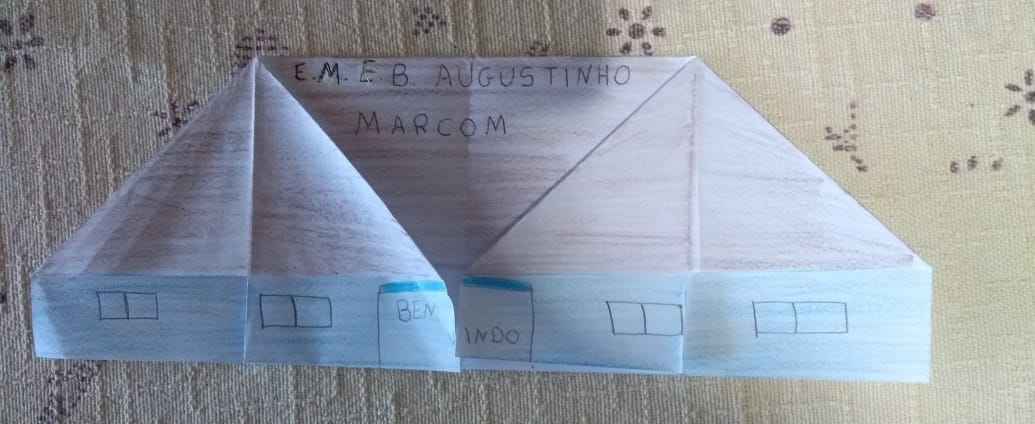 APÓS FAZER A DOBRADURA PINTE E COLE A ESCOLA EM UMA FOLHA E FAÇA O AMBIENTE ONDE ESTÁ. 3-ATIVIDADEPINTE A PRIMEIRA LETRA DAS PALAVRAS (UM FAMILIAR ESCREVE EM UMA FOLHA AS PALAVRAS).LEDA   -    DANIELA   -   GABRIEL   -   ESCOLA      COLEGAS- DIRETORA      CADERNOS    -    LÁPIS4- ATIVIDADE DESENHE OU RECORTE FIGURAS E COLE NO CADERNO, QUE VOCÊ GOSTA DE FAZER NA DOBRADURA DA ESCOLA.TENHA UMA ÓTIMA SEMANA!